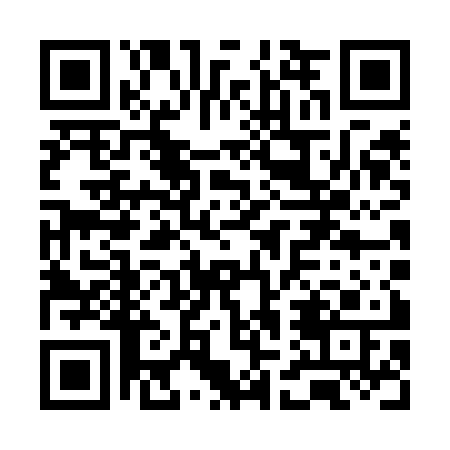 Prayer times for Thargomindah, AustraliaWed 1 May 2024 - Fri 31 May 2024High Latitude Method: NonePrayer Calculation Method: Muslim World LeagueAsar Calculation Method: ShafiPrayer times provided by https://www.salahtimes.comDateDayFajrSunriseDhuhrAsrMaghribIsha1Wed5:316:5112:223:305:527:082Thu5:326:5212:223:295:527:073Fri5:326:5212:223:285:517:064Sat5:336:5312:223:285:507:055Sun5:336:5312:213:275:497:056Mon5:346:5412:213:275:497:047Tue5:346:5412:213:265:487:048Wed5:356:5512:213:265:477:039Thu5:356:5612:213:255:477:0310Fri5:356:5612:213:255:467:0211Sat5:366:5712:213:245:457:0112Sun5:366:5712:213:245:457:0113Mon5:376:5812:213:235:447:0014Tue5:376:5812:213:235:437:0015Wed5:386:5912:213:225:437:0016Thu5:387:0012:213:225:426:5917Fri5:397:0012:213:215:426:5918Sat5:397:0112:213:215:416:5819Sun5:407:0112:213:215:416:5820Mon5:407:0212:213:205:406:5821Tue5:407:0212:213:205:406:5722Wed5:417:0312:213:205:406:5723Thu5:417:0412:223:195:396:5724Fri5:427:0412:223:195:396:5625Sat5:427:0512:223:195:396:5626Sun5:437:0512:223:195:386:5627Mon5:437:0612:223:185:386:5628Tue5:447:0612:223:185:386:5629Wed5:447:0712:223:185:376:5530Thu5:447:0712:223:185:376:5531Fri5:457:0812:223:185:376:55